§1204.  Civil juries1.  Number of members.  The court shall seat a jury of either 8 or 9 members, and all jurors shall participate in the verdict unless excused for good cause by the court.  Unless the parties otherwise stipulate, the verdict must be decided by the unanimous votes of at least 2/3 of the jurors participating in the verdict and no verdict may be taken from a jury reduced to fewer than 7 members.[PL 2003, c. 525, §1 (AMD).]2.  Procedures.  At the commencement of each term, the clerk shall prepare an alphabetical list of the names of those appearing for duty as traverse jurors.  Before each trial, after the court has ruled on challenges for cause, the clerk shall randomly draw by lot from the names of all eligible jurors a sufficient number to comprise the jury panel plus enough to account for peremptory challenges.  Peremptory challenges may then be exercised in accordance with court rules.  When the panel is complete, the court shall appoint a foreperson to oversee deliberations and to speak for the jury.[PL 2003, c. 299, §1 (NEW).]SECTION HISTORYPL 1965, c. 356, §§12,13 (AMD). PL 1967, c. 441, §3 (AMD). PL 1971, c. 391, §3 (AMD). PL 1971, c. 581, §1 (AMD). PL 1975, c. 41, §1 (AMD). PL 1977, c. 102 (AMD). PL 2003, c. 299, §1 (RPR). PL 2003, c. 525, §1 (AMD). The State of Maine claims a copyright in its codified statutes. If you intend to republish this material, we require that you include the following disclaimer in your publication:All copyrights and other rights to statutory text are reserved by the State of Maine. The text included in this publication reflects changes made through the First Regular and First Special Session of the 131st Maine Legislature and is current through November 1. 2023
                    . The text is subject to change without notice. It is a version that has not been officially certified by the Secretary of State. Refer to the Maine Revised Statutes Annotated and supplements for certified text.
                The Office of the Revisor of Statutes also requests that you send us one copy of any statutory publication you may produce. Our goal is not to restrict publishing activity, but to keep track of who is publishing what, to identify any needless duplication and to preserve the State's copyright rights.PLEASE NOTE: The Revisor's Office cannot perform research for or provide legal advice or interpretation of Maine law to the public. If you need legal assistance, please contact a qualified attorney.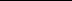 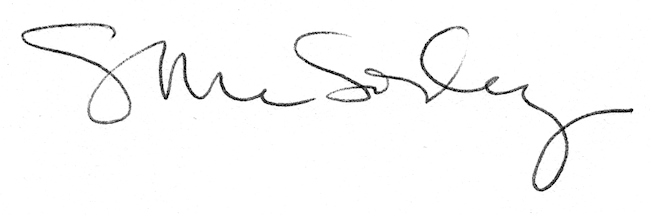 